Оформление тетрадей.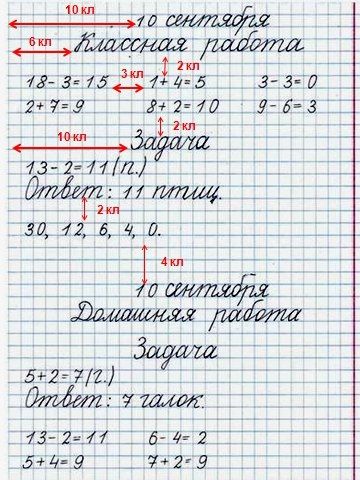 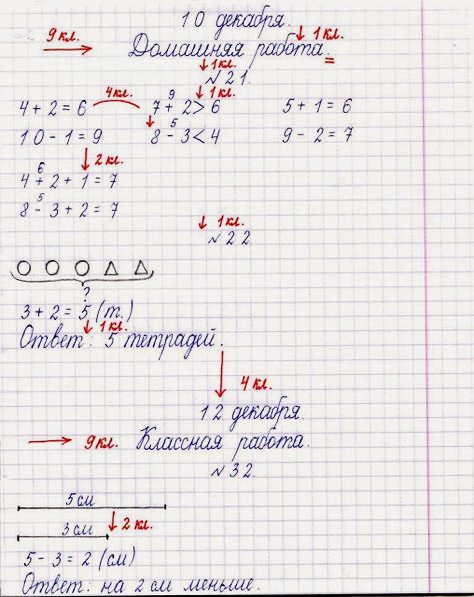 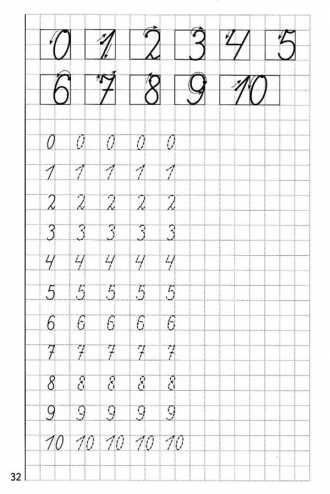 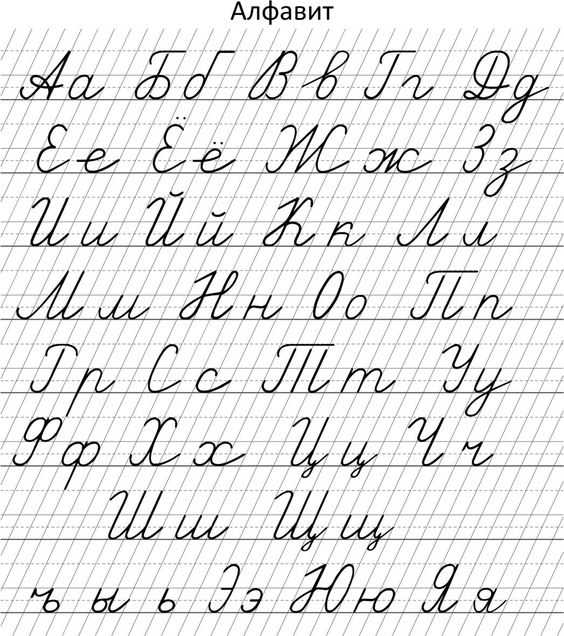 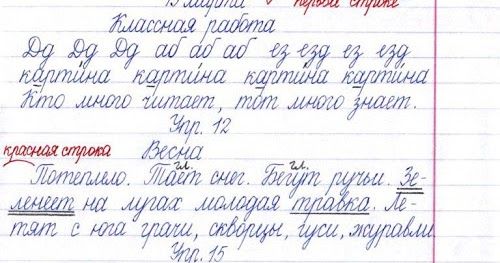 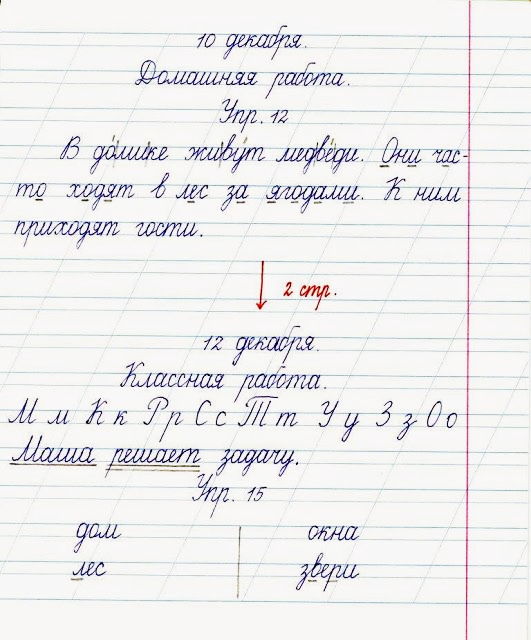 